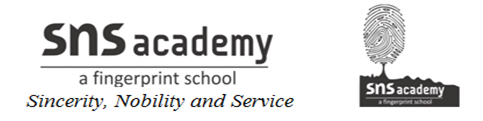 Grade: VIII  	 MONTHLY TEST-JUNE-2019		Marks: 40Time: 1 hour 30 minutes	   Mathematics			Date: 24.06.19	I. Answer the following: 						4 x 1 = 41.	(i) Which positive number is its own reciprocal?	(ii) What is the additive identity?2.	Find the number whose reciprocal is 3.	(i) Find the multiplicative inverse of 	(ii) Find the additive inverse of .4.	Find the product of  and .II. Answer the following:						8 x 2 =165.	Fill in the blanks:  (i) _____  has no reciprocal. (ii) The multiplicative inverse of is____6.	Add  and the reciprocal of .7.	State true or false: (i) Multiplication is commutative.			            (ii) Division is associative.8.	(i) Simplify:  	   (ii) .9.	(i) Which rational number should be multiplied by  to get the product 1?  	(ii) What is the negative of 10.	Name the property under multiplication used in each of the following:	(i) .         (ii) .11.	Use distributive property to calculate the following: 12.	Multiply the additive inverse of with the reciprocal of .III. Answer the following: 						5 x 4 = 2013.	(i) Find the reciprocal of .	(ii) Multiply   with the multiplicative inverse of .14.	(i) Evaluate: 	(ii) Simplify: 15.	Simplify using properties: .16.	For the following values of , verify that .	.17.	For the following values of , verify that .	.Grade: VIII  	 MONTHLY TEST-JUNE-2019		Marks: 40Time: 1 hour 30 minutes	   Mathematics			Date: 24.06.19	I. Answer the following: 						4 x 1 = 41.	(i) Which positive number is its own reciprocal?	(ii) What is the additive identity?2.	Find the number whose reciprocal is 3.	(i) Find the multiplicative inverse of 	(ii) Find the additive inverse of .4.	Find the product of  and .II. Answer the following:						8 x 2 =165.	Fill in the blanks:  (i) _____  has no reciprocal. (ii) The multiplicative inverse of is____6.	Add  and the reciprocal of .7.	State true or false: (i) Multiplication is commutative.			            (ii) Division is associative.8.	(i) Simplify:  	   (ii) .9.	(i) Which rational number should be multiplied by  to get the product 1?  	(ii) What is the negative of 10.	Name the property under multiplication used in each of the following:	(i) .         (ii) .11.	Use distributive property to calculate the following: 12.	Multiply the additive inverse of with the reciprocal of .III. Answer the following: 						5 x 4 = 2013.	(i) Find the reciprocal of .	(ii) Multiply   with the multiplicative inverse of .14.	(i) Evaluate: 	(ii) Simplify: 15.	Simplify using properties: .16.	For the following values of , verify that .	.17.	For the following values of , verify that .	.